University of Pittsburgh, Department of Psychology2018-2019 Colloquium Series Fall 2018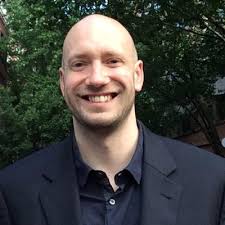 September 14 – Ed Orehek, Ph.D.  https://edwardorehek.wordpress.com/Assistant Professor of Psychology, University of Pittsburgh.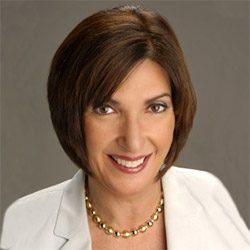 September 28th – Deborah Beidel, Ph.D.https://sciences.ucf.edu/psychology/people/beidel-deborah-c/Pegasus Professor of Psychology and Medical Education, University of Central Florida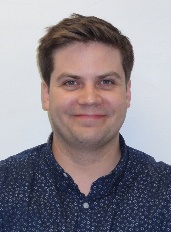 October 5th – Aidan Wright, Ph.D.http://www.personalityprocesses.comAssistant Professor of Psychology, University of Pittsburgh 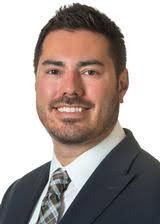 October 12 – Brian Mustanski, Ph.D.http://www.feinberg.northwestern.edu/faculty-profiles/az/profile.html?xid=21899Professor of Medical Social Sciences and Gender Minority Health and Wellbeing, Feinberg School of Medicine, Northwestern University University of Pittsburgh, Department of Psychology2018-2019 Colloquium Series Spring 2019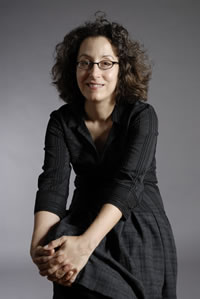 January 18 – Martha Farah, Ph.D. https://neuroethics.upenn.edu/martha-j-farah-phd/Walter H. Annenberg Professor in Natural Sciences, University of PennsylvaniaMarch 1st – C. Nathan DeWall, Ph.D.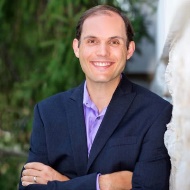 http://www.nathandewall.com/aboutProfessor of Psychology, University of Kentucky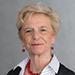 March 29th – Harriet De Witt, Ph.D.http://hbpl.uchicago.edu/Professor, Department of Psychiatry, University of Chicago